В соответствии с Гражданским кодексом Российской Федерации, Федеральным законом от 06.10.2003 № 131 «Об общих принципах организации местного самоуправления в Российской Федерации», Федеральным законом от 12.01.1996 № 7 «О некоммерческих организациях», Законом Санкт-Петербурга от 23.09.2009 № 420-79 «Об организации местного самоуправления в Санкт-Петербурге», решением Муниципального Совета МО Лиговка-Ямская от 30.10.2014 № 16 «Об утверждении Порядка принятия решений о создании, реорганизации или ликвидации муниципальных предприятий и учреждений внутригородского Муниципального образования Санкт-Петербурга муниципальный округ Лиговка-Ямская», руководствуясь Уставом муниципального бюджетного учреждения «Лиговка-Ямская», утвержденным постановлением местной Администрации от 18.12.2014 № 140, местная Администрация внутригородского Муниципального образования Санкт-Петербурга муниципальный округ Лиговка-ЯмскаяПОСТАНОВЛЯЕТ:1. Утвердить новую редакцию Устава Муниципального бюджетного учреждения по оказанию муниципальных услуг «Лиговка-Ямская» в соответствии с приложением к настоящему постановлению.2. Директору Муниципального бюджетного учреждения по оказанию муниципальных услуг «Лиговка-Ямская» зарегистрировать новую редакцию Устава в порядке и сроки согласно действующему законодательству Российской Федерации.3. Редакцию Устава, утвержденную постановлением местной Администрацией Муниципального образования Лиговка-Ямская от 08.12.2014 № 140 «О создании муниципального бюджетного учреждения по оказанию муниципальных услуг «Лиговка-Ямская», считать утратившей силу со дня регистрации новой редакции Устава, утвержденной настоящим постановлением.4. Опубликовать настоящее постановление в официальном печатном издании Муниципального Совета Муниципального образования Лиговка-Ямская – газете «Лиговка-Ямская» и разместить в информационно-телекоммуникационной сети «Интернет» на официальном сайте Муниципального образования Лиговка-Ямская (ligovka-yamskaya.sankt-peterburg.info).6. Настоящее постановление вступает в силу со дня официального опубликования (обнародования).7. Контроль за исполнением постановления оставляю за собой. И.о. Глава местной Администрации					 Е.И. МесниковаУтвержден постановлением местной Администрации внутригородского Муниципального образования Санкт-Петербурга муниципальный округ Лиговка-Ямская от 29.03.2017 № 5Устав муниципального бюджетного учреждения по оказанию муниципальных услуг «Лиговка-Ямская»(новая редакция)г.Санкт-Петербург2017 1. Общие положения1.1. Муниципальное бюджетное учреждение по оказанию муниципальных услуг «Лиговка-Ямская» (далее – Учреждение) является юридическим лицом – некоммерческой организацией, созданное на основании  постановления от 08.12.2014 года № 140 «О создании муниципального бюджетного учреждения по оказанию муниципальных услуг «Лиговка-Ямская» Администрации внутригородского Муниципального образования Санкт-Петербурга муниципальный  округ  Лиговка-Ямская  (далее – местная Администрация). 1.2. Полномочия и функции учредителя в отношении Учреждения осуществляет местная Администрация.1.3. Полное наименование Учреждения – муниципальное бюджетное учреждение по оказанию муниципальных услуг «Лиговка-Ямская».1.4. Сокращенное наименование Учреждения – МБУ «Лиговка-Ямская».1.5. Место нахождения и юридический адрес Учреждения: 191040, Россия, Санкт-Петербург, Лиговский пр. д.44, пом.21Н.1.6. Учреждение имеет круглую печать с полным наименованием Учреждения на русском языке. Учреждение вправе иметь свои штампы и бланки со своим полным и (или) сокращенным наименованием на русском языке, собственную эмблему и другие средства визуальной идентификации.1.7. Учреждение может от своего имени приобретать и осуществлять имущественные и неимущественные права, нести обязанности, самостоятельно выступать в суде в качестве истца и ответчика.1.8. Учреждение обеспечивает исполнение денежных обязательств, указанных в Муниципальном задании, в объеме выделенной субсидии в соответствии с Бюджетным кодексом Российской Федерации. При недостаточности лимитов выделенной субсидии Учреждению для исполнения Муниципального задания, вопрос о внесении изменений суммы субсидии рассматривает местная Администрация.1.9. Учреждение имеет самостоятельный баланс.1.10. Учреждение осуществляет операции с бюджетными средствами в сумме выделенной субсидии через лицевые счета, открытые ему в соответствии с Бюджетным кодексом Российской Федерации.1.11. Учреждение вправе открывать счета в коммерческих кредитных организациях для осуществления учета средств и расчетов при оказании услуг, относящихся к вопросам местного значения Муниципального образования.1.12. Учреждение не имеет филиалов и представительств.1.13. Учреждение создано без ограничения срока деятельности.1.14. Учреждение считается созданным как юридическое лицо с момента регистрация Учреждения Межрайонной инспекцией Министерства Российской Федерации по налогам и сборам.1.15. Требования настоящего Устава обязательны для исполнения Учреждением и местной Администрацией.2. Цели и направления деятельности Учреждения2.1. Основной целью создания Учреждения является выполнение работ, оказание услуг в целях обеспечения реализации предусмотренных законодательством Российской Федерации полномочий органов местного самоуправления в объемах определяемых учредителем в соответствии с муниципальным заданием.2.2. Учреждение может осуществлять предпринимательскую деятельность лишь постольку, поскольку это служит достижению целей, ради которых оно создано и соответствующую этим целям, заданиям.2.3. Учреждение осуществляет деятельность, связанную с выполнением работ, оказанием услуг, относящихся к вопросам местного значения Муниципального образования в соответствии со ст.10 Закона Санкт-Петербурга от 23.09.2009 № 420-79 «Об организации местного самоуправления в Санкт-Петербурге» (с изменениями и дополнениями) на основании Муниципального задания местной Администрации.2.4. Учреждение сверх установленного Муниципального задания, а также в случаях, определенных федеральными законами, вправе выполнять работы, оказывать услуги, относящиеся к его основным видам деятельности, предусмотренными настоящим Уставом, для граждан и юридических лиц за плату и на одинаковых при оказании одних и тех же услуг условиях.2.5. Предметом и видами деятельности Учреждения, направленными на достижение целей, указанных в пункте 2.1., 2.3. и 2.4. настоящего Устава, являются исполнение муниципального задания и оказание услуг по следующим вопросам местного значения:2.5.1. Содействие развитию малого бизнеса на территории муниципального образования;2.5.2. Участие в реализации мер по профилактике дорожно-транспортного травматизма на территории муниципального образования;2.5.3. Участие в деятельности по профилактике правонарушений в Санкт-Петербурге в формах, установленных законодательством Санкт-Петербурга;2.5.4. Участие в профилактике терроризма и экстремизма, а также в минимизации и(или) ликвидации последствий их проявлений на территории муниципального образования в форме и порядке, установленных федеральным законодательством и законодательством Санкт-Петербурга, в том числе путем:организации и проведения на территории муниципального образования информационно-пропагандистских мероприятий по разъяснению сущности терроризма и экстремизма, их общественной опасности, по формированию у граждан неприятия идеологии терроризма и экстремизма, в том числе путем распространения информационных материалов, печатной продукции, проведения разъяснительной работы и иных мероприятий;участия в мероприятиях по профилактике терроризма и экстремизма, а также по минимизации и(или) ликвидации последствий их проявлений, организуемых федеральными органами исполнительной власти и(или) исполнительными органами государственной власти Санкт-Петербурга;обеспечения выполнения требований к антитеррористической защищенности объектов, находящихся в муниципальной собственности или в ведении органов местного самоуправления;направления предложений по вопросам участия в профилактике терроризма и экстремизма, а также в минимизации и(или) ликвидации последствий их проявлений в исполнительные органы государственной власти Санкт-Петербурга;2.5.5. Участие в организации и финансировании:проведения оплачиваемых общественных работ;временного трудоустройства несовершеннолетних в возрасте от 14 до 18 лет в свободное от учебы время, безработных граждан, испытывающих трудности в поиске работы, безработных граждан в возрасте от 18 до 20 лет, имеющих среднее профессиональное образование и ищущих работу впервые;ярмарок вакансий и учебных рабочих мест.2.5.6. Участие в формах, установленных законодательством Санкт-Петербурга, в мероприятиях по профилактике незаконного потребления наркотических средств и психотропных веществ, новых потенциально опасных психоактивных веществ, наркомании в Санкт-Петербурге;2.5.7. Участие в реализации мероприятий по охране здоровья граждан от воздействия окружающего табачного дыма и последствий потребления табака на территории муниципального образования;2.5.8. Участие в мероприятиях по охране окружающей среды в границах муниципального образования, за исключением организации и осуществления мероприятий по экологическому контролю;2.5.9. Организация и проведение местных и участие в организации и проведении городских праздничных и иных зрелищных мероприятий;2.5.10. Организация и проведение мероприятий по сохранению и развитию местных традиций и обрядов;2.5.11. Обеспечение условий для развития на территории муниципального образования физической культуры и массового спорта, организация и проведение официальных физкультурных мероприятий, физкультурно-оздоровительных мероприятий и спортивных мероприятий муниципального образования;2.5.12. Проведение работ по военно-патриотическому воспитанию граждан;2.5.13. Участие в работе призывной комиссии на территории муниципального образования и комиссии по постановке граждан на воинский учет на территории муниципального образования;2.5.14. Организация и проведение досуговых мероприятий для жителей муниципального образования;2.5.15. Осуществление благоустройства территории муниципального образования, включающее:текущий ремонт придомовых территорий и дворовых территорий, включая проезды и въезды, пешеходные дорожки;устройство искусственных неровностей на проездах и въездах на придомовых территориях и дворовых территориях;организацию дополнительных парковочных мест на дворовых территориях;установку, содержание и ремонт ограждений газонов;установку и содержание малых архитектурных форм, уличной мебели и хозяйственно-бытового оборудования, необходимого для благоустройства территории муниципального образования;создание зон отдыха, в том числе обустройство, содержание и уборку территорий детских площадок;обустройство, содержание и уборку территорий спортивных площадок;оборудование контейнерных площадок на дворовых территориях;выполнение оформления к праздничным мероприятиям на территории муниципального образования;участие в пределах своей компетенции в обеспечении чистоты и порядка на территории муниципального образования, включая ликвидацию несанкционированных свалок бытовых отходов, мусора и уборку территорий, водных акваторий, тупиков и проездов, не включенных в адресные программы, утвержденные исполнительными органами государственной власти Санкт-Петербурга;озеленение территорий зеленых насаждений общего пользования местного значения, в том числе организацию работ по компенсационному озеленению, осуществляемому в соответствии с законом Санкт-Петербурга, содержание территорий зеленых насаждений общего пользования местного значения, ремонт расположенных на них объектов зеленых насаждений, защиту зеленых насаждений на указанных территориях;проведение паспортизации территорий зеленых насаждений общего пользования местного значения на территории муниципального образования, включая проведение учета зеленых насаждений искусственного происхождения и иных элементов благоустройства, расположенных на территориях зеленых насаждений общего пользования местного значения;организация санитарных рубок, а также удаление аварийных, больных деревьев и кустарников в отношении зеленых насаждений общего пользования местного значения;создание (размещение) объектов зеленых насаждений на территориях зеленых насаждений общего пользования местного значения;2.5.16. Проведение в установленном порядке минимально необходимых мероприятий по обеспечению доступности городской среды для маломобильных групп населения на территориях дворов муниципальных образований;2.5.17. Участие в создании условий для реализации мер, направленных на укрепление межнационального и межконфессионального согласия, сохранение и развитие языков и культуры народов Российской Федерации, проживающих на территории муниципального образования, социальную и культурную адаптацию мигрантов, профилактику межнациональных (межэтнических) конфликтов.2.6. Учреждение вправе осуществлять следующие виды деятельности, в том числе приносящие доход, не относящиеся к основным видам деятельности Учреждения, лишь постольку, поскольку это служит достижению целей, ради которых оно создано:-организация платных кружков, студий, курсов;- оказание консультативной, методической, юридической помощи и консультаций;- организация в установленном порядке работы спортивно-оздоровительных клубов и секций, групп туризма и здоровья, компьютерных клубов, игровых и тренажерных залов и других подобных игровых и досуговых объектов;-организация ярмарок народного творчества, выставок-продаж, в том числе выставка и продажа произведений и изделий самодеятельных художников, мастеров декоративно-прикладного искусства;-услуги по изготовлению копий, фотокопированию, микрокопированию, репродуцированию, ксерокопированию, микрокопированию печатной продукции;-реализация поделок художественной мастерской;- иные виды деятельности, содействующие достижению целей создания Учреждения.3. Права и обязанности местной Администрации3.1. К компетенции местной Администрации, как учредителя Учреждения, относится решение следующих вопросов:3.1.1. Определение целей, условий и порядка деятельности Учреждения;3.1.2. Утверждение устава Учреждения, внесения в него изменений;3.1.3. Определение приоритетных направлений деятельности Учреждения;3.1.4. Принятие решения об отнесении имущества Учреждения к особо ценному движимому имуществу и об исключении из состава особо ценного движимого имущества объектов, закрепленных за Учреждением, которые перестают относиться к видам особо ценного движимого имущества;3.1.5. Согласование распоряжения недвижимым имуществом Учреждения, в том числе передачи его в аренду;3.1.6. Осуществление финансового обеспечения выполнения Учреждением муниципального задания;3.1.7. Определение предельно допустимого значения просроченной кредиторской задолженности учреждения, превышение которого влечет расторжение трудового договора с Директором учреждения по инициативе работодателя в соответствии с Трудовым кодексом Российской Федерации; 3.1.8. Осуществление в соответствии с законодательством Российской Федерации, правовыми актами Муниципального образования Лиговка-Ямская, контроля за деятельностью Учреждения, в том числе за использованием и распоряжением имуществом, находящимся в оперативном управлении и безвозмездном пользовании;3.1.9. Назначение Директора Учреждения и прекращение его полномочий, а также заключение и прекращение трудового договора с ним, осуществление контроля за его деятельностью;3.1.10. Назначение временно исполняющего обязанности Директора Учреждения в случае, если должность Директора вакантна или прекращены его полномочия по основаниям, установленным действующим законодательством Российской Федерации;3.1.11. Определение должностных обязанностей Директора Учреждения;3.1.12. Применение мер поощрения и дисциплинарных взысканий к Директору Учреждения;3.1.13. Заслушивание отчетов о деятельности Учреждения; 3.1.14. Реорганизация и ликвидация Учреждения, а также изменение его типа;3.1.15. Назначение ликвидационной комиссии и утверждение промежуточного и окончательного ликвидационных балансов;3.1.16. Закрепление за Учреждением недвижимого имущества на праве безвозмездного пользования, оперативного управления и изъятие данного имущества у Учреждения;3.1.17. Согласование распоряжения особо ценным движимым имуществом, закрепленным за Учреждением учредителем либо приобретенным Учреждением за счет средств, выделенных его учредителем на приобретение такого имущества;3.1.18. Принятие решения о предварительном согласовании крупной сделки, об одобрении сделки, в совершении которой имеется заинтересованность заинтересованного лица, иного противоречия интересов указанного лица и Учреждения в отношении существующей или предполагаемой сделки, а также в иных случаях, если на совершение таких сделок требуется согласие учредителя Учреждения;3.1.19. Осуществление ведомственного контроля за деятельностью Учреждения в соответствии с действующим законодательством;3.1.20. Принятие решения о согласовании структуры Учреждения, штатного расписания Учреждения, положения об оплате труда, сметы на содержание Учреждения;3.1.21. Установление порядка определения платы для физических и юридических лиц за услуги (работы), относящиеся к основным видам деятельности Учреждения, оказываемые им сверх установленного муниципального задания, а также в случаях, определенных федеральными законами, в пределах установленного муниципального задания;3.1.22. Определение порядка составления и утверждения отчета о результатах деятельности Учреждения и об использовании закрепленного за ним муниципального имущества  в соответствии с общими требованиями, установленными действующим законодательством Российской Федерации;3.1.23. Осуществление иных функций и полномочий учредителя Учреждения, установленных законодательством Российской Федерации;3.1.24. Решение иных связанных с деятельностью Учреждения вопросов, решение которых отнесено к компетенции местной Администрации в соответствии с действующим законодательством и Уставом внутригородского Муниципального образования Санкт-Петербурга муниципальный округ Лиговка-Ямская.4. Права и обязанности Учреждения4.1. Учреждение вправе осуществлять следующие виды деятельности, предусмотренные Общероссийским классификатором видов экономической деятельности ОК 029-2014 (КДЕС в редакции 2) (далее – Классификатор):4.1.1. управление арендуемыми нежилыми помещениями, предусмотренное кодом 68.2.20 Классификатора;4.1.2. деятельность в области права, предусмотренная кодом 69.1 Классификатора;4.1.3. деятельность по трудоустройству и подбору персонала, предусмотренная кодом 78 Классификатора; 4.1.4. деятельность по обслуживанию зданий и территорий, предусмотренная кодом 81 Классификатора; 4.1.5. деятельность в области культуры ,спорта, организации досуга и развлечений, предусмотренная кодом 90-93.29.9 Классификатора; 4.1.6. деятельность библиотек, как объектов культуры, предусмотренная кодом 91.02 Классификатора; 4.1.7. деятельность в области спорта, отдыха и развлечений, предусмотренная кодом 93.1 Классификатора;4.1.8. иные виды деятельности, предусмотренные Классификатором и соответствующие целям, указанным в пункте 2.1 настоящего Устава, а также предмету и видам деятельности, указанным в пункте 2.5 настоящего Устава. 4.2. Финансовое обеспечение деятельности Учреждения осуществляется за счет средств выделенной субсидии из бюджета внутригородского Муниципального образования Санкт-Петербурга муниципальный округ Лиговка-Ямская, а также за счет собственных заработанных средств.4.3. Для выполнения уставных целей Учреждение имеет право в порядке, установленном действующим законодательством:4.3.1. Получать и использовать доходы от разрешенной настоящим Уставом деятельности в соответствии с утвержденной сметой доходов и расходов;4.3.2. Осуществлять экономическую и иную деятельность в соответствии с действующим законодательством Российской Федерации; 4.3.3. Планировать свою деятельность и определять перспективы своего развития;4.3.4. Вносить предложения по устанавливанию формы и системы оплаты труда, структуры и штатного расписания в пределах бюджетной сметы, утверждаемой учредителем.4.4. Учреждение обязано: 4.4.1. Обеспечивать сохранность и использование закрепленного за ним имущества строго по целевому назначению;4.4.2. Не допускать ухудшения технического состояния имущества; 4.4.3. Своевременно осуществлять капитальный и текущий ремонт закрепленного за Учреждением имущества;4.4.4. Отчитываться перед учредителем за состояние и использование закрепленного за ним имущества и денежных средств;4.4.5. Своевременно представлять учредителю необходимую документацию для утверждения бюджетной сметы, сметы доходов и расходов Учреждения с учетом расходов и доходов от деятельности, приносящей доход, и доходов от использования муниципального имущества; 4.4.6. Предоставлять учредителю необходимую сметно-финансовую документацию в полном объеме и по всем видам деятельности в сроки установленные учредителем; 4.4.7. Обеспечивать своевременно и в полном объеме выплату работникам заработной платы и иных выплат, в соответствии с действующим законодательством Российской Федерации;4.4.8. Обеспечивать своим работникам безопасные условия труда и нести ответственность в установленном порядке за вред, причиненный здоровью работника, связанным с выполнением им трудовых обязанностей; 4.4.9. Обеспечивать гарантированные условия труда и меры социальной защиты своих работников; 4.4.10. Нести ответственность за сохранность документов (управленческих, финансово-хозяйственных, по личному составу и др.);4.4.11. Обеспечивать передачу в архивные фонды документов, в соответствии с требованиями действующего законодательства Российской Федерации;4.4.12. Хранить и использовать документы по личному составу (кадрам) в соответствии с требованиями действующего законодательства Российской Федерации;4.4.13. Вести бухгалтерский учет и статистическую отчетность в порядке, установленном  законодательством Российской Федерации.4.5. Учреждение может осуществлять приносящую доход деятельность лишь для достижения целей, ради которых Учреждение создано, с ограничениями, установленными федеральными законами. Доходы, полученные от указанной в настоящем пункте деятельности, поступают в бюджет Учреждения и расходуются в порядке, утвержденном местной Администрацией.4.6. Заключение и оплата Учреждением контрактов, договоров, подлежащих исполнению за счет бюджетных средств, производится от имени Учреждения в пределах выделенной Учреждению субсидии с учетом Муниципального задания, а также доходов от платных услуг.4.7. Взаимодействие Учреждения с местной Администрацией при осуществлении им бюджетных полномочий получателя бюджетных средств осуществляется в соответствии с Бюджетным кодексом Российской Федерации и иными нормативно-правовыми актами Российской Федерации.5. Обеспечение деятельности Учреждения5.1. Собственником недвижимого и особо ценного движимого имущества, закрепленного за Учреждением, является местная Администрация. 5.2. Учреждение может иметь в оперативном управлении и безвозмездном пользовании обособленное имущество и отвечает (за исключением случаев, установленных законом) по своим обязательствам за его использование. Распоряжение особо ценным движимым имуществом, приобретенным за счет средств, полученных от приносящей доход деятельности, осуществляется только по предварительному согласованию с местной Администрацией.5.3. Источниками формирования имущества Учреждения в денежной и иных формах являются:5.3.1. средства бюджета внутригородского Муниципального образования Санкт-Петербурга муниципальный округ Лиговка-Ямская, выделяемые в виде субсидии на финансовое обеспечение деятельности Учреждения;5.3.2. средства от предусмотренных Уставом платных форм деятельности; 5.3.3. пожертвования, средства, полученные по завещаниям от юридических и физических лиц; - средства от разрешенной Уставом предпринимательской деятельности;5.3.4. другие доходы и поступления, не запрещенные законодательством Российской Федерации.5.4. Выделение средств на обеспечение деятельности Учреждения осуществляется в соответствии с постановлением местной Администрации на основании решения Муниципального Совета внутригородского Муниципального образования Санкт-Петербурга муниципальный округ Лиговка-Ямская о бюджете внутригородского Муниципального образования Санкт-Петербурга муниципальный округ Лиговка-Ямская на соответствующий финансовый год и плановый период.5.5. При ликвидации Учреждения оставшимся после удовлетворения требований кредиторов имуществом Учреждения распоряжается учредитель с учетом положений действующего законодательства.5.6. Списание имущества осуществляется в соответствии с нормативно-правовыми актами местной Администрации.5.7. Учреждение не вправе выступать учредителем (участником) юридических лиц. 5.8. Учреждение не вправе предоставлять и получать кредиты (займы), приобретать ценные бумаги.6. Управление Учреждением6.1. Руководителем Учреждения является директор Учреждения (далее – Директор).6.2. Директор является единоличным исполнительным органом Учреждения и руководит учреждением на принципах единоначалия.6.3. Директор осуществляет текущее руководство деятельностью Учреждения, подконтролен и подотчетен местной Администрации. В случае ненадлежащего исполнения или неисполнения обязанностей Директор несет ответственность, предусмотренную действующим законодательством Российской Федерации.6.4. Директор назначается на должность и освобождается от должности распоряжением местной Администрации, подготавливаемым и принимаемым в порядке, установленном действующим законодательством Российской Федерации, Уставом внутригородского Муниципального образования Санкт-Петербурга муниципальный округ Лиговка-Ямская.6.5. Директор назначается на должность на срок, не превышающий пять лет.6.6. Директор:6.6.1 Осуществляет организацию и обеспечение деятельности Учреждения, в том числе организацию и обеспечение исполнения постановлений, распоряжений и иных поручений  местной Администрации, связанных с деятельностью Учреждения, в случаях, предусмотренных законодательством Российской Федерации, постановлениями местной Администрации;6.6.2. Утверждает структуру и штатное расписание Учреждения по предварительному согласованию с местной Администрацией, а также смету доходов и расходов; 6.6.3. По согласованию с местной Администрацией назначает главного бухгалтера, формирует штат Учреждения; 6.6.4. Определяет размер и условия оплаты труда работников Учреждения по согласованию с местной Администрацией и в соответствии с действующим законодательством Российской Федерации.6.6.5. Утверждает годовой отчет Учреждения и годовой бухгалтерский баланс Учреждения;6.6.6. Без доверенности действует от имени Учреждения, представляя Учреждение в отношениях с гражданами, предприятиями, учреждениями, организациями, должностными лицами, государственными служащими, муниципальными служащими, лицами, замещающими государственные должности, лицами, замещающими муниципальные должности, органами государственной власти, государственными органами, органами местного самоуправления, муниципальными органами, выступает без доверенности в суде от имени Учреждения; 6.6.7. Выдает доверенности на право представительства от имени Учреждения (в том числе доверенности с правом передоверия); 6.6.8. Приобретает и осуществляет имущественные и иные права и обязанности от имени Учреждения; 6.6.9. Издает в пределах своих полномочий приказы и распоряжения (в том числе по вопросам деятельности Учреждения, решение которых отнесено к компетенции Директора);6.6.10. Организует контроль за исполнением изданных Директором приказов и распоряжений;6.6.11. Составляет, утверждает и ведет план финансово-хозяйственной деятельности Учреждения в соответствии с порядком, утвержденным местной Администрацией и действующим законодательством Российской Федерации;6.6.12. Заключает, изменяет, расторгает трудовые договоры с работниками Учреждения в порядке и на условиях, установленных Трудовым кодексом Российской Федерации, иными федеральными законами; определяет трудовые (должностные) обязанности и режим рабочего времени работников Учреждения; применяет меры поощрения и дисциплинарного воздействия к работникам Учреждения, привлекает к материальной ответственности работников Учреждения в порядке, установленном Трудовым кодексом Российской Федерации, иными федеральными законами; 6.6.13. Утверждает правила внутреннего трудового распорядка для работников Учреждения, издает в отношении работников Учреждения иные локальные нормативные акты, содержащие нормы трудового права, в пределах своей компетенции в соответствии с законами и иными нормативными правовыми актами, коллективным договором, соглашениями;6.6.14. Решает иные связанные с деятельностью Учреждения вопросы, решение которых не отнесено к компетенции местной Администрации и иных органов.6.7. В период со дня прекращения полномочий Директора до дня начала исполнения должностных обязанностей вновь назначенным Директором полномочия Директора временно исполняет лицо, назначенное распоряжением местной Администрации временно исполняющим обязанности Директора.6.8. Трудовой договор может расторгнут досрочно с Директором по основаниям, установленным действующим законодательством Российской Федерации.6.9. Директор Учреждения несет перед Учреждением  ответственность в размере убытков, причиненных им Учреждению в результате совершения сделки, в которой имелась его заинтересованность и которая  была совершена с нарушением порядка, установленного Федеральным законом «О некоммерческих организациях».7. Контроль за деятельностью Учреждения7.1. Учреждение в своей деятельности подотчетно местной Администрации.7.2. Учреждение в установленные сроки представляет в местную Администрацию сведения о размерах и составе имущества Учреждения и об использовании этого имущества, о расходах, доходах Учреждения, численности и составе работников Учреждения, об оплате их труда, об использовании безвозмездного труда граждан в деятельности Учреждении, о совершенных Учреждением сделках, о судебных разбирательствах, в которых Учреждение принимает участие в качестве истца, ответчика, третьего лица, заявителя, заинтересованного лица. 8. Внесение изменений в Устав, реорганизация и ликвидация Учреждения8.1. Принятие Устава в новой редакции, изменения в настоящий Устав, вносятся постановлением местной Администрации, подготавливаемым (подготавливаемыми) и принимаемым (принимаемыми) в порядке, установленном Федеральным законом «Об общих принципах организации местного самоуправления в Российской Федерации», Законом Санкт-Петербурга «Об организации местного самоуправления в Санкт-Петербурге и Уставом внутригородского Муниципального образования Санкт-Петербурга муниципальный округ Лиговка-Ямская.8.2. Изменения настоящего Устава подлежат регистрации в соответствии с действующим законодательством Российской Федерации и вступают в силу со дня их государственной регистрации.8.3. Реорганизация и ликвидация Учреждения осуществляется в соответствии с действующим законодательством Российской Федерации.8.4. Учреждение может быть реорганизовано или ликвидировано по решению учредителя, решению суда, вступившего в законную силу, а также в других случаях, предусмотренных действующим законодательством Российской Федерации.8.5. Требования кредиторов ликвидируемого Учреждения удовлетворяются за счет имущества, на которое в соответствии с действующим законодательством Российской Федерации может быть обращено взыскание.8.6. Оставшееся после удовлетворения требований кредиторов имущество Учреждения передается учредителю, если иное не предусмотрено действующим законодательством Российской Федерации.8.7. Ликвидация Учреждения считается завершенной, а Учреждение прекратившим существование - после внесения об этом записи в Единый государственный реестр юридических лиц.8.8. Ликвидация Учреждения влечет прекращение его деятельности без перехода прав и обязанностей в порядке правопреемства к другим лицам.8.9. Учреждение считается реорганизованным, за исключением случаев реорганизации в форме присоединения, с момента государственной регистрации вновь возникшей организации.8.10. При реорганизации Учреждения в форме присоединения к ней другой организации первая из них считается реорганизованной с момента внесения в Единый государственный реестр юридических лиц записи о прекращении деятельности присоединенной организации.8.11. При ликвидации и реорганизации Учреждения, увольняемым работникам гарантируется соблюдение их прав и интересов в соответствии с действующим законодательством Российской Федерации.8.12. В случае ликвидации Учреждения документы постоянного хранения, документы по личному составу (кадрам) передаются в местную Администрацию, а в случае реорганизации Учреждения - правопреемнику. 8.13. Изменение типа существующего Учреждения не является его реорганизацией. При изменении типа существующего Учреждения не допускается изъятие или уменьшение имущества (в том числе денежных средств), закрепленного за Учреждением.8.14. Во всех вопросах, не урегулированных настоящим Уставом, Учреждение руководствуется действующим законодательством Российской Федерации.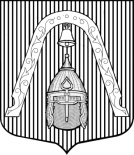 МЕСТНАЯ АДМИНИСТРАЦИЯ ВНУТРИГОРОДСКОГО МУНИЦИПАЛЬНОГО  ОБРАЗОВАНИЯ САНКТ-ПЕТЕРБУРГАМУНИЦИПАЛЬНЫЙ ОКРУГ ЛИГОВКА-ЯМСКАЯМЕСТНАЯ АДМИНИСТРАЦИЯ ВНУТРИГОРОДСКОГО МУНИЦИПАЛЬНОГО  ОБРАЗОВАНИЯ САНКТ-ПЕТЕРБУРГАМУНИЦИПАЛЬНЫЙ ОКРУГ ЛИГОВКА-ЯМСКАЯМЕСТНАЯ АДМИНИСТРАЦИЯ ВНУТРИГОРОДСКОГО МУНИЦИПАЛЬНОГО  ОБРАЗОВАНИЯ САНКТ-ПЕТЕРБУРГАМУНИЦИПАЛЬНЫЙ ОКРУГ ЛИГОВКА-ЯМСКАЯМЕСТНАЯ АДМИНИСТРАЦИЯ ВНУТРИГОРОДСКОГО МУНИЦИПАЛЬНОГО  ОБРАЗОВАНИЯ САНКТ-ПЕТЕРБУРГАМУНИЦИПАЛЬНЫЙ ОКРУГ ЛИГОВКА-ЯМСКАЯМЕСТНАЯ АДМИНИСТРАЦИЯ ВНУТРИГОРОДСКОГО МУНИЦИПАЛЬНОГО  ОБРАЗОВАНИЯ САНКТ-ПЕТЕРБУРГАМУНИЦИПАЛЬНЫЙ ОКРУГ ЛИГОВКА-ЯМСКАЯПОСТАНОВЛЕНИЕПОСТАНОВЛЕНИЕПОСТАНОВЛЕНИЕПОСТАНОВЛЕНИЕПОСТАНОВЛЕНИЕ29.03.201729.03.2017№№5Об утверждении новой редакции УставаМуниципального бюджетного учреждения по оказанию муниципальных услуг «Лиговка-Ямская»Об утверждении новой редакции УставаМуниципального бюджетного учреждения по оказанию муниципальных услуг «Лиговка-Ямская»